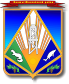 МУНИЦИПАЛЬНОЕ ОБРАЗОВАНИЕХАНТЫ-МАНСИЙСКИЙ РАЙОНХанты-Мансийский автономный округ – ЮграАДМИНИСТРАЦИЯ ХАНТЫ-МАНСИЙСКОГО РАЙОНАП О С Т А Н О В Л Е Н И Еот 14.11.2014          			                                                          № 326г. Ханты-МансийскО внесении изменений в постановление администрации Ханты-Мансийского районаот 30 сентября 2013 года № 244«Об утверждении муниципальной программы «Молодое поколение Ханты-Мансийского района на 2014 – 2017 годы»	В соответствии с решением Думы Ханты-Мансийского района                    от  25 сентября 2014 года № 377 «О внесении изменений в решение Думы Ханты-Мансийского района от 20 декабря 2013 года № 303 «О бюджете Ханты-Мансийского района на 2014 год и плановый период 2015                        и 2016 годов», постановлением администрации Ханты-Мансийского района от 09 августа 2013 года  № 199 «О программах Ханты-Мансийского района» (с изменениями  от 21 февраля 2014 года № 30):	1. Внести в приложение к постановлению администрации Ханты-Мансийского района от 30 сентября  2013 года № 244 «Об утверждении  муниципальной программы «Молодое поколение Ханты-Мансийского района на 2014 – 2017 годы» следующие  изменения:	1.1. В разделе 1 «Паспорт  муниципальной программы «Молодое поколение Ханты-Мансийского района на 2014 – 2017 годы» строку «Объемы и источники финансирования муниципальной программы» изложить в следующей редакции: «                                                                                                                                ».	1.2. Приложение 1 к Программе изложить в новой редакции согласно приложению 1 к настоящему постановлению.	1.3. Приложение 2 к Программе изложить в новой редакции согласно приложению 2 к настоящему постановлению.	2. Настоящее постановление опубликовать в газете «Наш район»                    и разместить  на официальном сайте администрации Ханты-Мансийского района. 	3. Контроль за выполнением постановления возложить                              на заместителя главы администрации района по социальным вопросам.И.о. главы администрацииХанты-Мансийского района                                                          Т.А.ЗамятинаПриложение 1 к постановлению администрации Ханты-Мансийского района от 14.11.2014 № 326«Приложение 1 к ПрограммеСистема показателей, характеризующих результаты реализации муниципальной программы ».Приложение 2 к постановлению администрации Ханты-Мансийского района от 14.11.2014 № 326«Приложение 2 к ПрограммеОсновные программные мероприятия».Объемы и источники финансирования муниципальной программыобщий объем финансирования муниципальной программы составляет 87 274,7 тыс. рублей,                             в том числе:2014 год – 34 319, 7 тыс. рублей;2015 год –14 627,8 тыс.  рублей;2016 год –21 660,4 тыс.  рублей;2017 год – 16 666,8 тыс. рублей;в том числе:61 746,4 тыс. рублей – окружной бюджет                                   (2014 год – 16 081,4  тыс. рублей; 2015 год – 11 337,8 тыс. рублей; 2016 год – 19 660,4 тыс. рублей;2017 год – 14 666,8 тыс. рублей);18 238,3 тыс. рублей – бюджет района (2014 год –18 238,3 тыс. рублей;2015 год – 0 тыс. рублей;2016 год – 0 тыс. рублей;2017 год – 0 тыс. рублей);7 290,0 тыс. рублей – внебюджетные источники(2014 год – 0 тыс. рублей;2015 год – 3290,0 тыс. рублей;2016 год – 2 000,0 тыс. рублей;2017 год  – 2 000,0  тыс. рублей)№ п/пНаименование показателей результатовБазовый показатель на начало реализации муници-пальной программыЗначение показателя по годамЗначение показателя по годамЗначение показателя по годамЗначение показателя по годамЦелевое значение показателя              на момент окончания действия Программы№ п/пНаименование показателей результатовБазовый показатель на начало реализации муници-пальной программы2014 год2015 год2016год2017 годЦелевое значение показателя              на момент окончания действия Программы1. Показатели непосредственных результатов1. Показатели непосредственных результатов1. Показатели непосредственных результатов1. Показатели непосредственных результатов1. Показатели непосредственных результатов1. Показатели непосредственных результатов1. Показатели непосредственных результатов1. Показатели непосредственных результатов1.1.Доля детей социально незащищенных категорий, охваченных различными формами отдыха и оздоровления, %8890919295951.2.Доля детей и подростков школьного возраста, охваченных различными формами отдыха и оздоровления, %7690919295951.3.Количество детей и подростков, охваченных отдыхом   и оздоровлением в загородных палаточных лагерях, человек1602202202202202201.4.Количество специалистов, осуществляющих работу с детьми и молодежью, повысивших уровень профессиональной квалификации, человек2062062062102252251.5.Число участников районных мероприятий (человек)4005005506006506501.6.Количество представителей Ханты-Мансийского района, принявших участие               во всероссийских и окружных мероприятиях, человек2720405055551.7.Количество молодых людей, трудоустроенных за счет создания временных  рабочих мест, человек5465505505605605601.8.Количество молодежи, вовлеченной                          в мероприятия патриотической направленности, человек1001002503003203201.9.Количество молодых людей, занимающихся волонтерской  и добровольческой деятельностью, человек1001001201401601602. Показатели конечных результатов2. Показатели конечных результатов2. Показатели конечных результатов2. Показатели конечных результатов2. Показатели конечных результатов2. Показатели конечных результатов2. Показатели конечных результатов2. Показатели конечных результатов2.1.Улучшение показателей  оздоровления детей       в ходе организации детской оздоровительной кампании: в лагерях с дневным пребыванием      и на базах учреждений здравоохранения (выраженный эффект, %)9092949697972.2.Удовлетворенность семей и детей качеством                              и доступностью предоставляемых услуг                   в сфере отдыха и оздоровления  (% от числа опрошенных)7577777780802.3.Доля молодых людей, вовлеченных                       в социально-активную деятельность от общего количества молодежи, %25,030,030,035,040,040,02.4.Доля молодых людей, считающих себя «патриотами» (% от количества опрошенных)6868727580802.5.Степень удовлетворенности молодежи качеством услуг, предоставляемых в сфере молодежной политики (% от количества опрошенных)6065657075752.6.Доля приобретенных жилых помещений специализированного жилищного фонда                     по договорам найма специализированных жилых помещений на конец отчетного периода для детей-сирот и детей, оставшихся       без попечения родителей, лиц из числа детей-сирот и детей, оставшихся без попечения родителей, нуждавшихся в предоставлении жилых помещений на начало отчетного периода, %100100100100100100№п/пМероприятия муниципальной программыМероприятия муниципальной программыМуници-пальный заказчикМуници-пальный заказчикИсточникифинансиро-ванияФинансовые затраты на реализацию (тыс. руб.)Финансовые затраты на реализацию (тыс. руб.)Финансовые затраты на реализацию (тыс. руб.)Финансовые затраты на реализацию (тыс. руб.)Финансовые затраты на реализацию (тыс. руб.)Исполнители муници-пальной программы№п/пМероприятия муниципальной программыМероприятия муниципальной программыМуници-пальный заказчикМуници-пальный заказчикИсточникифинансиро-ваниявсегов том числе:в том числе:в том числе:в том числе:Исполнители муници-пальной программы№п/пМероприятия муниципальной программыМероприятия муниципальной программыМуници-пальный заказчикМуници-пальный заказчикИсточникифинансиро-ваниявсего2014 год2015 год2016 год2017 годИсполнители муници-пальной программы12233456789Цель: повышение качества жизни и создание благоприятных условий жизнедеятельности детей и молодежи Ханты-Мансийского района.Цель: повышение качества жизни и создание благоприятных условий жизнедеятельности детей и молодежи Ханты-Мансийского района.Цель: повышение качества жизни и создание благоприятных условий жизнедеятельности детей и молодежи Ханты-Мансийского района.Цель: повышение качества жизни и создание благоприятных условий жизнедеятельности детей и молодежи Ханты-Мансийского района.Цель: повышение качества жизни и создание благоприятных условий жизнедеятельности детей и молодежи Ханты-Мансийского района.Цель: повышение качества жизни и создание благоприятных условий жизнедеятельности детей и молодежи Ханты-Мансийского района.Цель: повышение качества жизни и создание благоприятных условий жизнедеятельности детей и молодежи Ханты-Мансийского района.Цель: повышение качества жизни и создание благоприятных условий жизнедеятельности детей и молодежи Ханты-Мансийского района.Цель: повышение качества жизни и создание благоприятных условий жизнедеятельности детей и молодежи Ханты-Мансийского района.Цель: повышение качества жизни и создание благоприятных условий жизнедеятельности детей и молодежи Ханты-Мансийского района.Цель: повышение качества жизни и создание благоприятных условий жизнедеятельности детей и молодежи Ханты-Мансийского района.Цель: повышение качества жизни и создание благоприятных условий жизнедеятельности детей и молодежи Ханты-Мансийского района.Подпрограмма I «Дети Ханты-Мансийского района»Подпрограмма I «Дети Ханты-Мансийского района»Подпрограмма I «Дети Ханты-Мансийского района»Подпрограмма I «Дети Ханты-Мансийского района»Подпрограмма I «Дети Ханты-Мансийского района»Подпрограмма I «Дети Ханты-Мансийского района»Подпрограмма I «Дети Ханты-Мансийского района»Подпрограмма I «Дети Ханты-Мансийского района»Подпрограмма I «Дети Ханты-Мансийского района»Подпрограмма I «Дети Ханты-Мансийского района»Подпрограмма I «Дети Ханты-Мансийского района»Подпрограмма I «Дети Ханты-Мансийского района»Задача 1: формирование семейных ценностей и развитие лучших семейных традиций.Задача 1: формирование семейных ценностей и развитие лучших семейных традиций.Задача 1: формирование семейных ценностей и развитие лучших семейных традиций.Задача 1: формирование семейных ценностей и развитие лучших семейных традиций.Задача 1: формирование семейных ценностей и развитие лучших семейных традиций.Задача 1: формирование семейных ценностей и развитие лучших семейных традиций.Задача 1: формирование семейных ценностей и развитие лучших семейных традиций.Задача 1: формирование семейных ценностей и развитие лучших семейных традиций.Задача 1: формирование семейных ценностей и развитие лучших семейных традиций.Задача 1: формирование семейных ценностей и развитие лучших семейных традиций.Задача 1: формирование семейных ценностей и развитие лучших семейных традиций.Задача 1: формирование семейных ценностей и развитие лучших семейных традиций.1.Приобретение программ компьютерной обработки блока психологических тестовПриобретение программ компьютерной обработки блока психологических тестовкомитет по образованиюкомитет по образованиювсего00000комитет по образованию1.Приобретение программ компьютерной обработки блока психологических тестовПриобретение программ компьютерной обработки блока психологических тестовкомитет по образованиюкомитет по образованиюокружной бюджет00000комитет по образованию1.Приобретение программ компьютерной обработки блока психологических тестовПриобретение программ компьютерной обработки блока психологических тестовкомитет по образованиюкомитет по образованиюбюджет района00000комитет по образованию2.Проведение обучающего семинара для специалистов службы психолого-педагогического сопровожденияПроведение обучающего семинара для специалистов службы психолого-педагогического сопровождениякомитет по образованиюкомитет по образованиювсего00000комитет по образованию2.Проведение обучающего семинара для специалистов службы психолого-педагогического сопровожденияПроведение обучающего семинара для специалистов службы психолого-педагогического сопровождениякомитет по образованиюкомитет по образованиюокружной бюджет00000комитет по образованию2.Проведение обучающего семинара для специалистов службы психолого-педагогического сопровожденияПроведение обучающего семинара для специалистов службы психолого-педагогического сопровождениякомитет по образованиюкомитет по образованиюбюджет района00000комитет по образованию3.Повышение квалификации специалистов психолого-педагогического сопровожденияПовышение квалификации специалистов психолого-педагогического сопровождениякомитет по образованиюкомитет по образованиювсего00000комитет по образованию3.Повышение квалификации специалистов психолого-педагогического сопровожденияПовышение квалификации специалистов психолого-педагогического сопровождениякомитет по образованиюкомитет по образованиюокружной бюджет00000комитет по образованию3.Повышение квалификации специалистов психолого-педагогического сопровожденияПовышение квалификации специалистов психолого-педагогического сопровождениякомитет по образованиюкомитет по образованиюбюджет района00000комитет по образованию4.Организация и проведение районных заочных конкурсов для детей, в т.ч. для  детей                        с ограниченными возможностями (конкурс рисунков «Солнышко         в ладошке», конкурс «Новогодняя открытка» и (или) др.)Организация и проведение районных заочных конкурсов для детей, в т.ч. для  детей                        с ограниченными возможностями (конкурс рисунков «Солнышко         в ладошке», конкурс «Новогодняя открытка» и (или) др.)комитет по культуре, спорту и социальной политикекомитет по культуре, спорту и социальной политикевсего000комитет по культуре, спорту и социальной политике4.Организация и проведение районных заочных конкурсов для детей, в т.ч. для  детей                        с ограниченными возможностями (конкурс рисунков «Солнышко         в ладошке», конкурс «Новогодняя открытка» и (или) др.)Организация и проведение районных заочных конкурсов для детей, в т.ч. для  детей                        с ограниченными возможностями (конкурс рисунков «Солнышко         в ладошке», конкурс «Новогодняя открытка» и (или) др.)комитет по культуре, спорту и социальной политикекомитет по культуре, спорту и социальной политикеокружной бюджет00000комитет по культуре, спорту и социальной политике4.Организация и проведение районных заочных конкурсов для детей, в т.ч. для  детей                        с ограниченными возможностями (конкурс рисунков «Солнышко         в ладошке», конкурс «Новогодняя открытка» и (или) др.)Организация и проведение районных заочных конкурсов для детей, в т.ч. для  детей                        с ограниченными возможностями (конкурс рисунков «Солнышко         в ладошке», конкурс «Новогодняя открытка» и (или) др.)комитет по культуре, спорту и социальной политикекомитет по культуре, спорту и социальной политикебюджет района00000комитет по культуре, спорту и социальной политикеИТОГО по задаче 1ИТОГО по задаче 1ИТОГО по задаче 1ИТОГО по задаче 1ИТОГО по задаче 1всего00000ИТОГО по задаче 1ИТОГО по задаче 1ИТОГО по задаче 1ИТОГО по задаче 1ИТОГО по задаче 1окружной бюджет00000ИТОГО по задаче 1ИТОГО по задаче 1ИТОГО по задаче 1ИТОГО по задаче 1ИТОГО по задаче 1бюджет района00000Задача 2: совершенствование системы выявления, поддержки и развития одаренности детей и молодежи.Задача 2: совершенствование системы выявления, поддержки и развития одаренности детей и молодежи.Задача 2: совершенствование системы выявления, поддержки и развития одаренности детей и молодежи.Задача 2: совершенствование системы выявления, поддержки и развития одаренности детей и молодежи.Задача 2: совершенствование системы выявления, поддержки и развития одаренности детей и молодежи.Задача 2: совершенствование системы выявления, поддержки и развития одаренности детей и молодежи.Задача 2: совершенствование системы выявления, поддержки и развития одаренности детей и молодежи.Задача 2: совершенствование системы выявления, поддержки и развития одаренности детей и молодежи.Задача 2: совершенствование системы выявления, поддержки и развития одаренности детей и молодежи.Задача 2: совершенствование системы выявления, поддержки и развития одаренности детей и молодежи.Задача 2: совершенствование системы выявления, поддержки и развития одаренности детей и молодежи.Задача 2: совершенствование системы выявления, поддержки и развития одаренности детей и молодежи.1.Проведение и участие в  слетах, фестивалях, конференциях, форумах, конкурсах, соревнованиях:  «Спартакиада школьников Ханты-Мансийского района»;  «Слет лидеров ДЮО            «Поколение +» (КВН);  участие в окружных соревнованиях «Школа безопасности»;  научно-практическая конференция  «Шаг в будущее»;  творческие мастер-классы, приуроченные к Дню защиты детей;  проведение научных археологических экспедиций               на базе палаточного лагеря                    д. Согом;Проведение и участие в  слетах, фестивалях, конференциях, форумах, конкурсах, соревнованиях:  «Спартакиада школьников Ханты-Мансийского района»;  «Слет лидеров ДЮО            «Поколение +» (КВН);  участие в окружных соревнованиях «Школа безопасности»;  научно-практическая конференция  «Шаг в будущее»;  творческие мастер-классы, приуроченные к Дню защиты детей;  проведение научных археологических экспедиций               на базе палаточного лагеря                    д. Согом;комитет по образованиюкомитет по образованиювсего604,0604,0000комитет по образованию1.Проведение и участие в  слетах, фестивалях, конференциях, форумах, конкурсах, соревнованиях:  «Спартакиада школьников Ханты-Мансийского района»;  «Слет лидеров ДЮО            «Поколение +» (КВН);  участие в окружных соревнованиях «Школа безопасности»;  научно-практическая конференция  «Шаг в будущее»;  творческие мастер-классы, приуроченные к Дню защиты детей;  проведение научных археологических экспедиций               на базе палаточного лагеря                    д. Согом;Проведение и участие в  слетах, фестивалях, конференциях, форумах, конкурсах, соревнованиях:  «Спартакиада школьников Ханты-Мансийского района»;  «Слет лидеров ДЮО            «Поколение +» (КВН);  участие в окружных соревнованиях «Школа безопасности»;  научно-практическая конференция  «Шаг в будущее»;  творческие мастер-классы, приуроченные к Дню защиты детей;  проведение научных археологических экспедиций               на базе палаточного лагеря                    д. Согом;комитет по образованиюкомитет по образованиюокружной бюджет00000комитет по образованию1.Проведение и участие в  слетах, фестивалях, конференциях, форумах, конкурсах, соревнованиях:  «Спартакиада школьников Ханты-Мансийского района»;  «Слет лидеров ДЮО            «Поколение +» (КВН);  участие в окружных соревнованиях «Школа безопасности»;  научно-практическая конференция  «Шаг в будущее»;  творческие мастер-классы, приуроченные к Дню защиты детей;  проведение научных археологических экспедиций               на базе палаточного лагеря                    д. Согом;Проведение и участие в  слетах, фестивалях, конференциях, форумах, конкурсах, соревнованиях:  «Спартакиада школьников Ханты-Мансийского района»;  «Слет лидеров ДЮО            «Поколение +» (КВН);  участие в окружных соревнованиях «Школа безопасности»;  научно-практическая конференция  «Шаг в будущее»;  творческие мастер-классы, приуроченные к Дню защиты детей;  проведение научных археологических экспедиций               на базе палаточного лагеря                    д. Согом;комитет по образованиюкомитет по образованиюбюджет района604,0604,0000комитет по образованиюпрофильные математические смены и (или) др.профильные математические смены и (или) др.ИТОГО по задаче 2ИТОГО по задаче 2ИТОГО по задаче 2ИТОГО по задаче 2ИТОГО по задаче 2всего604,0604,0000ИТОГО по задаче 2ИТОГО по задаче 2ИТОГО по задаче 2ИТОГО по задаче 2ИТОГО по задаче 2окружной бюджет00000ИТОГО по задаче 2ИТОГО по задаче 2ИТОГО по задаче 2ИТОГО по задаче 2ИТОГО по задаче 2бюджет района604,0604,0000Задача 3: организация отдыха детей в оздоровительных учреждениях различных типов, создание условий для организации досуга детей в каникулярный период.Задача 3: организация отдыха детей в оздоровительных учреждениях различных типов, создание условий для организации досуга детей в каникулярный период.Задача 3: организация отдыха детей в оздоровительных учреждениях различных типов, создание условий для организации досуга детей в каникулярный период.Задача 3: организация отдыха детей в оздоровительных учреждениях различных типов, создание условий для организации досуга детей в каникулярный период.Задача 3: организация отдыха детей в оздоровительных учреждениях различных типов, создание условий для организации досуга детей в каникулярный период.Задача 3: организация отдыха детей в оздоровительных учреждениях различных типов, создание условий для организации досуга детей в каникулярный период.Задача 3: организация отдыха детей в оздоровительных учреждениях различных типов, создание условий для организации досуга детей в каникулярный период.Задача 3: организация отдыха детей в оздоровительных учреждениях различных типов, создание условий для организации досуга детей в каникулярный период.Задача 3: организация отдыха детей в оздоровительных учреждениях различных типов, создание условий для организации досуга детей в каникулярный период.Задача 3: организация отдыха детей в оздоровительных учреждениях различных типов, создание условий для организации досуга детей в каникулярный период.Задача 3: организация отдыха детей в оздоровительных учреждениях различных типов, создание условий для организации досуга детей в каникулярный период.Задача 3: организация отдыха детей в оздоровительных учреждениях различных типов, создание условий для организации досуга детей в каникулярный период.1.Информационно-аналитическое обеспечение реализации Программы, в т.ч. изготовление информационных флаеров, буклетов, нормативных сборников, методических рекомендаций, рекламных роликов, приобретение методической литературы, информационных стендов и т.д.Информационно-аналитическое обеспечение реализации Программы, в т.ч. изготовление информационных флаеров, буклетов, нормативных сборников, методических рекомендаций, рекламных роликов, приобретение методической литературы, информационных стендов и т.д.комитет по культуре, спорту и социальной политикекомитет по культуре, спорту и социальной политикевсего149,2149,2000комитет по культуре, спорту и социальной политике1.Информационно-аналитическое обеспечение реализации Программы, в т.ч. изготовление информационных флаеров, буклетов, нормативных сборников, методических рекомендаций, рекламных роликов, приобретение методической литературы, информационных стендов и т.д.Информационно-аналитическое обеспечение реализации Программы, в т.ч. изготовление информационных флаеров, буклетов, нормативных сборников, методических рекомендаций, рекламных роликов, приобретение методической литературы, информационных стендов и т.д.комитет по культуре, спорту и социальной политикекомитет по культуре, спорту и социальной политикеокружной бюджет00000комитет по культуре, спорту и социальной политике1.Информационно-аналитическое обеспечение реализации Программы, в т.ч. изготовление информационных флаеров, буклетов, нормативных сборников, методических рекомендаций, рекламных роликов, приобретение методической литературы, информационных стендов и т.д.Информационно-аналитическое обеспечение реализации Программы, в т.ч. изготовление информационных флаеров, буклетов, нормативных сборников, методических рекомендаций, рекламных роликов, приобретение методической литературы, информационных стендов и т.д.комитет по культуре, спорту и социальной политикекомитет по культуре, спорту и социальной политикебюджет района149,2149,2000комитет по культуре, спорту и социальной политике2.Организация обучения и повышения квалификации кадров, осуществляющих организацию отдыха, оздоровления, занятости детей, подростков и молодежиОрганизация обучения и повышения квалификации кадров, осуществляющих организацию отдыха, оздоровления, занятости детей, подростков и молодежикомитет по культуре, спорту и социальной политикекомитет по культуре, спорту и социальной политикевсего149,3149,3000комитет по культуре, спорту и социальной политике2.Организация обучения и повышения квалификации кадров, осуществляющих организацию отдыха, оздоровления, занятости детей, подростков и молодежиОрганизация обучения и повышения квалификации кадров, осуществляющих организацию отдыха, оздоровления, занятости детей, подростков и молодежикомитет по культуре, спорту и социальной политикекомитет по культуре, спорту и социальной политикеокружной бюджет00000комитет по культуре, спорту и социальной политике2.Организация обучения и повышения квалификации кадров, осуществляющих организацию отдыха, оздоровления, занятости детей, подростков и молодежиОрганизация обучения и повышения квалификации кадров, осуществляющих организацию отдыха, оздоровления, занятости детей, подростков и молодежикомитет по культуре, спорту и социальной политикекомитет по культуре, спорту и социальной политикебюджет района149,3149,3000комитет по культуре, спорту и социальной политике3.Организация и проведение районного конкурса вариативных программ лагерей различных типов и «дворовых» площадок (награждение победителей конкурса сертификатами                     на туристическую поездку                      в г. Ханты-Мансийск «День                в столице Югры» и (или) др.)Организация и проведение районного конкурса вариативных программ лагерей различных типов и «дворовых» площадок (награждение победителей конкурса сертификатами                     на туристическую поездку                      в г. Ханты-Мансийск «День                в столице Югры» и (или) др.)комитет по культуре, спорту и социальной политикекомитет по культуре, спорту и социальной политикевсего130,0130,0000комитет по культуре, спорту и социальной политике3.Организация и проведение районного конкурса вариативных программ лагерей различных типов и «дворовых» площадок (награждение победителей конкурса сертификатами                     на туристическую поездку                      в г. Ханты-Мансийск «День                в столице Югры» и (или) др.)Организация и проведение районного конкурса вариативных программ лагерей различных типов и «дворовых» площадок (награждение победителей конкурса сертификатами                     на туристическую поездку                      в г. Ханты-Мансийск «День                в столице Югры» и (или) др.)комитет по культуре, спорту и социальной политикекомитет по культуре, спорту и социальной политикеокружной бюджет00000комитет по культуре, спорту и социальной политике3.Организация и проведение районного конкурса вариативных программ лагерей различных типов и «дворовых» площадок (награждение победителей конкурса сертификатами                     на туристическую поездку                      в г. Ханты-Мансийск «День                в столице Югры» и (или) др.)Организация и проведение районного конкурса вариативных программ лагерей различных типов и «дворовых» площадок (награждение победителей конкурса сертификатами                     на туристическую поездку                      в г. Ханты-Мансийск «День                в столице Югры» и (или) др.)комитет по культуре, спорту и социальной политикекомитет по культуре, спорту и социальной политикебюджет района130,0130,0000комитет по культуре, спорту и социальной политике4.Организация и проведение муниципального этапа окружного смотра-конкурса лагерей различных типов (укрепление материально-технической базы лагерей и (или) др.)Организация и проведение муниципального этапа окружного смотра-конкурса лагерей различных типов (укрепление материально-технической базы лагерей и (или) др.)комитет по образованиюкомитет по образованиювсего130,0130,0000комитет по образованию4.Организация и проведение муниципального этапа окружного смотра-конкурса лагерей различных типов (укрепление материально-технической базы лагерей и (или) др.)Организация и проведение муниципального этапа окружного смотра-конкурса лагерей различных типов (укрепление материально-технической базы лагерей и (или) др.)комитет по образованиюкомитет по образованиюокружной бюджет00000комитет по образованию4.Организация и проведение муниципального этапа окружного смотра-конкурса лагерей различных типов (укрепление материально-технической базы лагерей и (или) др.)Организация и проведение муниципального этапа окружного смотра-конкурса лагерей различных типов (укрепление материально-технической базы лагерей и (или) др.)комитет по образованиюкомитет по образованиюбюджет района130,0130,0000комитет по образованию5.Организация деятельности лагерей с дневным пребыванием детей:приобретение бутилированной воды;приобретение хозяйственных товаров;приобретение канцелярских товаров;приобретение спортивного инвентаря;приобретение настольных игр; страхование детей  и (или) др.Организация деятельности лагерей с дневным пребыванием детей:приобретение бутилированной воды;приобретение хозяйственных товаров;приобретение канцелярских товаров;приобретение спортивного инвентаря;приобретение настольных игр; страхование детей  и (или) др.комитет по образованиюкомитет по образованиювсего616,1616,1000комитет по образованию5.Организация деятельности лагерей с дневным пребыванием детей:приобретение бутилированной воды;приобретение хозяйственных товаров;приобретение канцелярских товаров;приобретение спортивного инвентаря;приобретение настольных игр; страхование детей  и (или) др.Организация деятельности лагерей с дневным пребыванием детей:приобретение бутилированной воды;приобретение хозяйственных товаров;приобретение канцелярских товаров;приобретение спортивного инвентаря;приобретение настольных игр; страхование детей  и (или) др.комитет по образованиюкомитет по образованиюокружной бюджет00000комитет по образованию5.Организация деятельности лагерей с дневным пребыванием детей:приобретение бутилированной воды;приобретение хозяйственных товаров;приобретение канцелярских товаров;приобретение спортивного инвентаря;приобретение настольных игр; страхование детей  и (или) др.Организация деятельности лагерей с дневным пребыванием детей:приобретение бутилированной воды;приобретение хозяйственных товаров;приобретение канцелярских товаров;приобретение спортивного инвентаря;приобретение настольных игр; страхование детей  и (или) др.комитет по образованиюкомитет по образованиюбюджет района616,1616,1000комитет по образованию6.Организация горячего питания              в лагерях с дневным пребыванием детейОрганизация горячего питания              в лагерях с дневным пребыванием детейкомитет по образованиюкомитет по образованиювсего15 342,53 865,43 825,73 825,73 825,7комитет по образованию6.Организация горячего питания              в лагерях с дневным пребыванием детейОрганизация горячего питания              в лагерях с дневным пребыванием детейкомитет по образованиюкомитет по образованиюокружной бюджет11271,52 794,42 825,72 825, 72 825, 7комитет по образованию6.Организация горячего питания              в лагерях с дневным пребыванием детейОрганизация горячего питания              в лагерях с дневным пребыванием детейкомитет по образованиюкомитет по образованиюбюджет района 1 071,01 071,0000комитет по образованию6.Организация горячего питания              в лагерях с дневным пребыванием детейОрганизация горячего питания              в лагерях с дневным пребыванием детейкомитет по образованиюкомитет по образованиюсредства бюджета района                        на софинансиро-вание расходов                 за счет средств бюджета автономного 1 071,01 071,0000комитет по образованию6.Организация горячего питания              в лагерях с дневным пребыванием детейОрганизация горячего питания              в лагерях с дневным пребыванием детейкомитет по образованиюкомитет по образованиюокругакомитет по образованию6.Организация горячего питания              в лагерях с дневным пребыванием детейОрганизация горячего питания              в лагерях с дневным пребыванием детейкомитет по образованиюкомитет по образованиювнебюджет-ные источники3 000,001 000,01 000,01 000,0комитет по образованию7.Организация отдыха в климатически благоприятных  зонах России, зарубежья,                    в загородных стационарных детских оздоровительных лагерях, специализированных (профильных) лагерях, созданных на базе учреждений социальной сферы или их подразделений, оздоровительных центрах, базах       и комплексах, расположенных                       на территории Ханты-Мансийского автономного округа – Югры,           в том числе:   выплата компенсации родителям за проезд детей к месту отдыха          и оздоровления и обратно;     приобретение путевок, оплата услуг сопровождающим лицам; страхование жизни и здоровья детей и (или) др.Организация отдыха в климатически благоприятных  зонах России, зарубежья,                    в загородных стационарных детских оздоровительных лагерях, специализированных (профильных) лагерях, созданных на базе учреждений социальной сферы или их подразделений, оздоровительных центрах, базах       и комплексах, расположенных                       на территории Ханты-Мансийского автономного округа – Югры,           в том числе:   выплата компенсации родителям за проезд детей к месту отдыха          и оздоровления и обратно;     приобретение путевок, оплата услуг сопровождающим лицам; страхование жизни и здоровья детей и (или) др.комитет по культуре, спорту и социальной политикекомитет по культуре, спорту и социальной политикевсего18 425,97117,14 629,63 339,63 339,6комитет по культуре, спорту и социальной политике7.Организация отдыха в климатически благоприятных  зонах России, зарубежья,                    в загородных стационарных детских оздоровительных лагерях, специализированных (профильных) лагерях, созданных на базе учреждений социальной сферы или их подразделений, оздоровительных центрах, базах       и комплексах, расположенных                       на территории Ханты-Мансийского автономного округа – Югры,           в том числе:   выплата компенсации родителям за проезд детей к месту отдыха          и оздоровления и обратно;     приобретение путевок, оплата услуг сопровождающим лицам; страхование жизни и здоровья детей и (или) др.Организация отдыха в климатически благоприятных  зонах России, зарубежья,                    в загородных стационарных детских оздоровительных лагерях, специализированных (профильных) лагерях, созданных на базе учреждений социальной сферы или их подразделений, оздоровительных центрах, базах       и комплексах, расположенных                       на территории Ханты-Мансийского автономного округа – Югры,           в том числе:   выплата компенсации родителям за проезд детей к месту отдыха          и оздоровления и обратно;     приобретение путевок, оплата услуг сопровождающим лицам; страхование жизни и здоровья детей и (или) др.комитет по культуре, спорту и социальной политикекомитет по культуре, спорту и социальной политикеокружной бюджет12 174,03955,22 739,62 739,62 739,6комитет по культуре, спорту и социальной политике7.Организация отдыха в климатически благоприятных  зонах России, зарубежья,                    в загородных стационарных детских оздоровительных лагерях, специализированных (профильных) лагерях, созданных на базе учреждений социальной сферы или их подразделений, оздоровительных центрах, базах       и комплексах, расположенных                       на территории Ханты-Мансийского автономного округа – Югры,           в том числе:   выплата компенсации родителям за проезд детей к месту отдыха          и оздоровления и обратно;     приобретение путевок, оплата услуг сопровождающим лицам; страхование жизни и здоровья детей и (или) др.Организация отдыха в климатически благоприятных  зонах России, зарубежья,                    в загородных стационарных детских оздоровительных лагерях, специализированных (профильных) лагерях, созданных на базе учреждений социальной сферы или их подразделений, оздоровительных центрах, базах       и комплексах, расположенных                       на территории Ханты-Мансийского автономного округа – Югры,           в том числе:   выплата компенсации родителям за проезд детей к месту отдыха          и оздоровления и обратно;     приобретение путевок, оплата услуг сопровождающим лицам; страхование жизни и здоровья детей и (или) др.комитет по культуре, спорту и социальной политикекомитет по культуре, спорту и социальной политикебюджет района3161,93161,9000комитет по культуре, спорту и социальной политике7.Организация отдыха в климатически благоприятных  зонах России, зарубежья,                    в загородных стационарных детских оздоровительных лагерях, специализированных (профильных) лагерях, созданных на базе учреждений социальной сферы или их подразделений, оздоровительных центрах, базах       и комплексах, расположенных                       на территории Ханты-Мансийского автономного округа – Югры,           в том числе:   выплата компенсации родителям за проезд детей к месту отдыха          и оздоровления и обратно;     приобретение путевок, оплата услуг сопровождающим лицам; страхование жизни и здоровья детей и (или) др.Организация отдыха в климатически благоприятных  зонах России, зарубежья,                    в загородных стационарных детских оздоровительных лагерях, специализированных (профильных) лагерях, созданных на базе учреждений социальной сферы или их подразделений, оздоровительных центрах, базах       и комплексах, расположенных                       на территории Ханты-Мансийского автономного округа – Югры,           в том числе:   выплата компенсации родителям за проезд детей к месту отдыха          и оздоровления и обратно;     приобретение путевок, оплата услуг сопровождающим лицам; страхование жизни и здоровья детей и (или) др.комитет по культуре, спорту и социальной политикекомитет по культуре, спорту и социальной политикевнебюджетные источники3 090,001890,0600,0600,0комитет по культуре, спорту и социальной политике8.Организация и проведение профильных военно-спортивно-туристических смен палаточного лагеря  «Патриот+» с. Елизарово:  питание участников;  заработная плата;  наградной материал;  канцелярские товары;  моющие гигиенические средства;Организация и проведение профильных военно-спортивно-туристических смен палаточного лагеря  «Патриот+» с. Елизарово:  питание участников;  заработная плата;  наградной материал;  канцелярские товары;  моющие гигиенические средства;комитет по образованиюкомитет по образованиювсего2328,12 328,1000комитет по образованию8.Организация и проведение профильных военно-спортивно-туристических смен палаточного лагеря  «Патриот+» с. Елизарово:  питание участников;  заработная плата;  наградной материал;  канцелярские товары;  моющие гигиенические средства;Организация и проведение профильных военно-спортивно-туристических смен палаточного лагеря  «Патриот+» с. Елизарово:  питание участников;  заработная плата;  наградной материал;  канцелярские товары;  моющие гигиенические средства;комитет по образованиюкомитет по образованиюокружной бюджет00000комитет по образованию8.Организация и проведение профильных военно-спортивно-туристических смен палаточного лагеря  «Патриот+» с. Елизарово:  питание участников;  заработная плата;  наградной материал;  канцелярские товары;  моющие гигиенические средства;Организация и проведение профильных военно-спортивно-туристических смен палаточного лагеря  «Патриот+» с. Елизарово:  питание участников;  заработная плата;  наградной материал;  канцелярские товары;  моющие гигиенические средства;комитет по образованиюкомитет по образованиюбюджет района2328,12 328,1000комитет по образованию  атрибутика;  полиграфические услуги;  пейнтбольные шары, пульки;  медикаменты, репелленты;  питьевой режим и (или) др.  атрибутика;  полиграфические услуги;  пейнтбольные шары, пульки;  медикаменты, репелленты;  питьевой режим и (или) др.9.Организация и проведение профильных спортивно-тренировочных смен загородного лагеря «Малая олимпийская деревня» п. Кедровый на базе МБУ ДОД: «Детско-юношеская спортивная школа Ханты-Мансийского района»:  канцелярские товары;  моющие гигиенические средства;  бутилированная вода;  спортивный инвентарь, ремонт зданий и жилых комнат;                                                    ремонт спортивных площадок       и (или) др.Организация и проведение профильных спортивно-тренировочных смен загородного лагеря «Малая олимпийская деревня» п. Кедровый на базе МБУ ДОД: «Детско-юношеская спортивная школа Ханты-Мансийского района»:  канцелярские товары;  моющие гигиенические средства;  бутилированная вода;  спортивный инвентарь, ремонт зданий и жилых комнат;                                                    ремонт спортивных площадок       и (или) др.комитет по культуре, спорту и социальной политикекомитет по культуре, спорту и социальной политикевсего1433,81433,8000комитет по культуре, спорту и социальной политике9.Организация и проведение профильных спортивно-тренировочных смен загородного лагеря «Малая олимпийская деревня» п. Кедровый на базе МБУ ДОД: «Детско-юношеская спортивная школа Ханты-Мансийского района»:  канцелярские товары;  моющие гигиенические средства;  бутилированная вода;  спортивный инвентарь, ремонт зданий и жилых комнат;                                                    ремонт спортивных площадок       и (или) др.Организация и проведение профильных спортивно-тренировочных смен загородного лагеря «Малая олимпийская деревня» п. Кедровый на базе МБУ ДОД: «Детско-юношеская спортивная школа Ханты-Мансийского района»:  канцелярские товары;  моющие гигиенические средства;  бутилированная вода;  спортивный инвентарь, ремонт зданий и жилых комнат;                                                    ремонт спортивных площадок       и (или) др.комитет по культуре, спорту и социальной политикекомитет по культуре, спорту и социальной политикеокружной бюджет00000комитет по культуре, спорту и социальной политике9.Организация и проведение профильных спортивно-тренировочных смен загородного лагеря «Малая олимпийская деревня» п. Кедровый на базе МБУ ДОД: «Детско-юношеская спортивная школа Ханты-Мансийского района»:  канцелярские товары;  моющие гигиенические средства;  бутилированная вода;  спортивный инвентарь, ремонт зданий и жилых комнат;                                                    ремонт спортивных площадок       и (или) др.Организация и проведение профильных спортивно-тренировочных смен загородного лагеря «Малая олимпийская деревня» п. Кедровый на базе МБУ ДОД: «Детско-юношеская спортивная школа Ханты-Мансийского района»:  канцелярские товары;  моющие гигиенические средства;  бутилированная вода;  спортивный инвентарь, ремонт зданий и жилых комнат;                                                    ремонт спортивных площадок       и (или) др.комитет по культуре, спорту и социальной политикекомитет по культуре, спорту и социальной политикебюджет района1433,81433,8000комитет по культуре, спорту и социальной политике10.Организация деятельности «дворовых» площадок, клубов           по месту жительстваОрганизация деятельности «дворовых» площадок, клубов           по месту жительствакомитет по культуре, спорту и социальной политикекомитет по культуре, спорту и социальной политикевсего750,0750,0000комитет по культуре, спорту и социальной политике;10.Организация деятельности «дворовых» площадок, клубов           по месту жительстваОрганизация деятельности «дворовых» площадок, клубов           по месту жительствакомитет по культуре, спорту и социальной политикекомитет по культуре, спорту и социальной политикеокружной бюджет00000комитет по культуре, спорту и социальной политике;10.Организация деятельности «дворовых» площадок, клубов           по месту жительстваОрганизация деятельности «дворовых» площадок, клубов           по месту жительствакомитет по культуре, спорту и социальной политикекомитет по культуре, спорту и социальной политикебюджет района750,0750,0000комитет по культуре, спорту и социальной политике;11.Проведение мероприятий                     по аккарицидной обработке территорииПроведение мероприятий                     по аккарицидной обработке территориикомитет по образованиюкомитет по образованиювсего99,099,0000комитет по образованию11.Проведение мероприятий                     по аккарицидной обработке территорииПроведение мероприятий                     по аккарицидной обработке территориикомитет по образованиюкомитет по образованиюокружной бюджет00000комитет по образованию11.Проведение мероприятий                     по аккарицидной обработке территорииПроведение мероприятий                     по аккарицидной обработке территориикомитет по образованиюкомитет по образованиюбюджет района99,099,0000комитет по образованию12.Приобретение поливитаминовПриобретение поливитаминовкомитет по культуре, спорту и социальной политикекомитет по культуре, спорту и социальной политикевсего100,0100,0000комитет по культуре, спорту и социальной политике12.Приобретение поливитаминовПриобретение поливитаминовкомитет по культуре, спорту и социальной политикекомитет по культуре, спорту и социальной политикеокружной бюджет00000комитет по культуре, спорту и социальной политике12.Приобретение поливитаминовПриобретение поливитаминовкомитет по культуре, спорту и социальной политикекомитет по культуре, спорту и социальной политикебюджет района100,0100,0000комитет по культуре, спорту и социальной политике13.Организация деятельности этно-лагеря «Мосумнявремат»                    с. Кышик:канцелярские товары;моющие гигиенические средства;бутилированная вода;спортивный инвентарь и (или) др.Организация деятельности этно-лагеря «Мосумнявремат»                    с. Кышик:канцелярские товары;моющие гигиенические средства;бутилированная вода;спортивный инвентарь и (или) др.комитет по образованиюкомитет по образованиювсего3 284,1947,4778,9778,9778,9комитет по образованию – 300,0 тыс. рублей; комитет по культуре, спорту и социальной политике – 647,4 тыс. рублей13.Организация деятельности этно-лагеря «Мосумнявремат»                    с. Кышик:канцелярские товары;моющие гигиенические средства;бутилированная вода;спортивный инвентарь и (или) др.Организация деятельности этно-лагеря «Мосумнявремат»                    с. Кышик:канцелярские товары;моющие гигиенические средства;бутилированная вода;спортивный инвентарь и (или) др.комитет по образованиюкомитет по образованиюокружной бюджет2 984,1647,4778,9778,9778,9комитет по образованию – 300,0 тыс. рублей; комитет по культуре, спорту и социальной политике – 647,4 тыс. рублей13.Организация деятельности этно-лагеря «Мосумнявремат»                    с. Кышик:канцелярские товары;моющие гигиенические средства;бутилированная вода;спортивный инвентарь и (или) др.Организация деятельности этно-лагеря «Мосумнявремат»                    с. Кышик:канцелярские товары;моющие гигиенические средства;бутилированная вода;спортивный инвентарь и (или) др.комитет по образованиюкомитет по образованиюбюджет района300,0300,0000комитет по образованию – 300,0 тыс. рублей; комитет по культуре, спорту и социальной политике – 647,4 тыс. рублей14.Проведение профильной смены «Юный инспектор дорожного движения» в п. Луговской:канцелярские товары;моющие гигиенические средства;бутилированная вода;спортивный инвентарь и (или) др.Проведение профильной смены «Юный инспектор дорожного движения» в п. Луговской:канцелярские товары;моющие гигиенические средства;бутилированная вода;спортивный инвентарь и (или) др.комитет по образованиюкомитет по образованиювсего120,0120,0000комитет по образованию14.Проведение профильной смены «Юный инспектор дорожного движения» в п. Луговской:канцелярские товары;моющие гигиенические средства;бутилированная вода;спортивный инвентарь и (или) др.Проведение профильной смены «Юный инспектор дорожного движения» в п. Луговской:канцелярские товары;моющие гигиенические средства;бутилированная вода;спортивный инвентарь и (или) др.комитет по образованиюкомитет по образованиюокружной бюджет00000комитет по образованию14.Проведение профильной смены «Юный инспектор дорожного движения» в п. Луговской:канцелярские товары;моющие гигиенические средства;бутилированная вода;спортивный инвентарь и (или) др.Проведение профильной смены «Юный инспектор дорожного движения» в п. Луговской:канцелярские товары;моющие гигиенические средства;бутилированная вода;спортивный инвентарь и (или) др.комитет по образованиюкомитет по образованиюбюджет района120,0120,0000комитет по образованию15.Организация и проведение финального мероприятия по итогам летней кампании «Югорское лето»Организация и проведение финального мероприятия по итогам летней кампании «Югорское лето»комитет по культуре, спорту и социальной политикекомитет по культуре, спорту и социальной политикевсего00000комитет по культуре, спорту и социальной политике15.Организация и проведение финального мероприятия по итогам летней кампании «Югорское лето»Организация и проведение финального мероприятия по итогам летней кампании «Югорское лето»комитет по культуре, спорту и социальной политикекомитет по культуре, спорту и социальной политикеокружной бюджет00000комитет по культуре, спорту и социальной политике15.Организация и проведение финального мероприятия по итогам летней кампании «Югорское лето»Организация и проведение финального мероприятия по итогам летней кампании «Югорское лето»комитет по культуре, спорту и социальной политикекомитет по культуре, спорту и социальной политикебюджет района00000комитет по культуре, спорту и социальной политике16.Оказание методической помощи по вопросам организации отдыха, оздоровления, занятости детей, подростков и молодежи,                                  в т.ч. по проведению досуговых программ, фестивалей, кинофестивалей, кинопоказов, спектаклей, мастер-классов, акций                         в каникулярный период и (или) др.Оказание методической помощи по вопросам организации отдыха, оздоровления, занятости детей, подростков и молодежи,                                  в т.ч. по проведению досуговых программ, фестивалей, кинофестивалей, кинопоказов, спектаклей, мастер-классов, акций                         в каникулярный период и (или) др.комитет по культуре, спорту и социальной политикекомитет по культуре, спорту и социальной политикевсего00000комитет по культуре, спорту и социальной политике17.Организация работы                          и техническое сопровождение единого справочного телефона          по направлению «Отдых детей»Организация работы                          и техническое сопровождение единого справочного телефона          по направлению «Отдых детей»комитет по культуре, спорту и социальной политикекомитет по культуре, спорту и социальной политикевсего00000комитет по культуре, спорту и социальной политике18.Изучение общественного мнения          о ходе реализации ПрограммыИзучение общественного мнения          о ходе реализации Программыкомитет по культуре, спорту и социальной политикекомитет по культуре, спорту и социальной политикевсего00000комитет по культуре, спорту и социальной политике19.Организация и проведение акции «Безопасный двор» по подготовке       и благоустройству объектов социальной сферы к началу летней кампанииОрганизация и проведение акции «Безопасный двор» по подготовке       и благоустройству объектов социальной сферы к началу летней кампаниикомитет по культуре, спорту и социальной политикекомитет по культуре, спорту и социальной политикевсего00000департамент строительст-ва, архитектуры и ЖКХ;главы сельских поселений (по согласо-ванию)ИТОГО по задаче 3ИТОГО по задаче 3ИТОГО по задаче 3ИТОГО по задаче 3ИТОГО по задаче 3всего43 05817 935,49234,27944,27 944,2ИТОГО по задаче 3ИТОГО по задаче 3ИТОГО по задаче 3ИТОГО по задаче 3ИТОГО по задаче 3окружной бюджет26429,67 397,06 344,26 344, 26 344, 2ИТОГО по задаче 3ИТОГО по задаче 3ИТОГО по задаче 3ИТОГО по задаче 3ИТОГО по задаче 3бюджет района, всего10 538,410 538,4000ИТОГО по задаче 3ИТОГО по задаче 3ИТОГО по задаче 3ИТОГО по задаче 3ИТОГО по задаче 3средства бюджета района                        на софинансиро-вание расходов                 за счет средств бюджета автономного округа1 071,01 071,0000ИТОГО по задаче 3ИТОГО по задаче 3ИТОГО по задаче 3ИТОГО по задаче 3ИТОГО по задаче 3внебюджет-ные источники6 090,002 890,01 600,01 600,0Задача 4: обеспечение детей-сирот и детей, оставшихся без попечения родителей, лиц из числа детей-сирот и детей, оставшихся                        без попечения родителей, жилыми помещениями специализированного жилищного фонда по договорам найма специализированных жилых помещений.Задача 4: обеспечение детей-сирот и детей, оставшихся без попечения родителей, лиц из числа детей-сирот и детей, оставшихся                        без попечения родителей, жилыми помещениями специализированного жилищного фонда по договорам найма специализированных жилых помещений.Задача 4: обеспечение детей-сирот и детей, оставшихся без попечения родителей, лиц из числа детей-сирот и детей, оставшихся                        без попечения родителей, жилыми помещениями специализированного жилищного фонда по договорам найма специализированных жилых помещений.Задача 4: обеспечение детей-сирот и детей, оставшихся без попечения родителей, лиц из числа детей-сирот и детей, оставшихся                        без попечения родителей, жилыми помещениями специализированного жилищного фонда по договорам найма специализированных жилых помещений.Задача 4: обеспечение детей-сирот и детей, оставшихся без попечения родителей, лиц из числа детей-сирот и детей, оставшихся                        без попечения родителей, жилыми помещениями специализированного жилищного фонда по договорам найма специализированных жилых помещений.Задача 4: обеспечение детей-сирот и детей, оставшихся без попечения родителей, лиц из числа детей-сирот и детей, оставшихся                        без попечения родителей, жилыми помещениями специализированного жилищного фонда по договорам найма специализированных жилых помещений.Задача 4: обеспечение детей-сирот и детей, оставшихся без попечения родителей, лиц из числа детей-сирот и детей, оставшихся                        без попечения родителей, жилыми помещениями специализированного жилищного фонда по договорам найма специализированных жилых помещений.Задача 4: обеспечение детей-сирот и детей, оставшихся без попечения родителей, лиц из числа детей-сирот и детей, оставшихся                        без попечения родителей, жилыми помещениями специализированного жилищного фонда по договорам найма специализированных жилых помещений.Задача 4: обеспечение детей-сирот и детей, оставшихся без попечения родителей, лиц из числа детей-сирот и детей, оставшихся                        без попечения родителей, жилыми помещениями специализированного жилищного фонда по договорам найма специализированных жилых помещений.Задача 4: обеспечение детей-сирот и детей, оставшихся без попечения родителей, лиц из числа детей-сирот и детей, оставшихся                        без попечения родителей, жилыми помещениями специализированного жилищного фонда по договорам найма специализированных жилых помещений.Задача 4: обеспечение детей-сирот и детей, оставшихся без попечения родителей, лиц из числа детей-сирот и детей, оставшихся                        без попечения родителей, жилыми помещениями специализированного жилищного фонда по договорам найма специализированных жилых помещений.Задача 4: обеспечение детей-сирот и детей, оставшихся без попечения родителей, лиц из числа детей-сирот и детей, оставшихся                        без попечения родителей, жилыми помещениями специализированного жилищного фонда по договорам найма специализированных жилых помещений.1.Приобретение (строительство) жилых помещений специализированного жилищного фонда для детей-сирот и детей, оставшихся без попечения родителей, лиц из числа детей-сирот и детей, оставшихся без попечения родителей (субвенции окружного бюджета)департамент имуществен-ных                   и земельных отношенийдепартамент имуществен-ных                   и земельных отношенийвсеговсего35 116,88 484,44 993,613 316,28 322,6департамент имуществен-ных                   и земельных отношений 1.Приобретение (строительство) жилых помещений специализированного жилищного фонда для детей-сирот и детей, оставшихся без попечения родителей, лиц из числа детей-сирот и детей, оставшихся без попечения родителей (субвенции окружного бюджета)департамент имуществен-ных                   и земельных отношенийдепартамент имуществен-ных                   и земельных отношенийокружной бюджетокружной бюджет35 116,88 484,44 993,613 316,28 322,6департамент имуществен-ных                   и земельных отношений 1.Приобретение (строительство) жилых помещений специализированного жилищного фонда для детей-сирот и детей, оставшихся без попечения родителей, лиц из числа детей-сирот и детей, оставшихся без попечения родителей (субвенции окружного бюджета)департамент имуществен-ных                   и земельных отношенийдепартамент имуществен-ных                   и земельных отношенийбюджет районабюджет района0000департамент имуществен-ных                   и земельных отношений ИТОГО по задаче 4ИТОГО по задаче 4ИТОГО по задаче 4ИТОГО по задаче 4всеговсего35 116,88 484,44 993,613 316,28 322,6ИТОГО по задаче 4ИТОГО по задаче 4ИТОГО по задаче 4ИТОГО по задаче 4окружной бюджетокружной бюджет35 116,88 484,44 993,613 316,28 322,6ИТОГО по задаче 4ИТОГО по задаче 4ИТОГО по задаче 4ИТОГО по задаче 4бюджет районабюджет района0000ИТОГО по подпрограмме IИТОГО по подпрограмме IИТОГО по подпрограмме IИТОГО по подпрограмме Iвсеговсего78 778,827 023,814 227,821260,416266,8ИТОГО по подпрограмме IИТОГО по подпрограмме IИТОГО по подпрограмме IИТОГО по подпрограмме Iокружной бюджетокружной бюджет61 546,415 881,411 337,819660,414666,8ИТОГО по подпрограмме IИТОГО по подпрограмме IИТОГО по подпрограмме IИТОГО по подпрограмме Iбюджет районабюджет района11 142,411 142,4000ИТОГО по подпрограмме IИТОГО по подпрограмме IИТОГО по подпрограмме IИТОГО по подпрограмме Iсредства бюджета района                        на софинансирова-ние расходов                 за счет средств бюджета автономного округасредства бюджета района                        на софинансирова-ние расходов                 за счет средств бюджета автономного округа1 071,00000ИТОГО по подпрограмме IИТОГО по подпрограмме IИТОГО по подпрограмме IИТОГО по подпрограмме Iвнебюджетные источникивнебюджетные источники6 090,002 890,01 600,01 600,0Подпрограмма II «Молодежь Ханты-Мансийского района»Подпрограмма II «Молодежь Ханты-Мансийского района»Подпрограмма II «Молодежь Ханты-Мансийского района»Подпрограмма II «Молодежь Ханты-Мансийского района»Подпрограмма II «Молодежь Ханты-Мансийского района»Подпрограмма II «Молодежь Ханты-Мансийского района»Подпрограмма II «Молодежь Ханты-Мансийского района»Подпрограмма II «Молодежь Ханты-Мансийского района»Подпрограмма II «Молодежь Ханты-Мансийского района»Подпрограмма II «Молодежь Ханты-Мансийского района»Подпрограмма II «Молодежь Ханты-Мансийского района»Подпрограмма II «Молодежь Ханты-Мансийского района»Задача 1: создание условий для эффективного поведения молодежи на рынке труда.Задача 1: создание условий для эффективного поведения молодежи на рынке труда.Задача 1: создание условий для эффективного поведения молодежи на рынке труда.Задача 1: создание условий для эффективного поведения молодежи на рынке труда.Задача 1: создание условий для эффективного поведения молодежи на рынке труда.Задача 1: создание условий для эффективного поведения молодежи на рынке труда.Задача 1: создание условий для эффективного поведения молодежи на рынке труда.Задача 1: создание условий для эффективного поведения молодежи на рынке труда.Задача 1: создание условий для эффективного поведения молодежи на рынке труда.Задача 1: создание условий для эффективного поведения молодежи на рынке труда.Задача 1: создание условий для эффективного поведения молодежи на рынке труда.Задача 1: создание условий для эффективного поведения молодежи на рынке труда.1.Организация  экологических трудовых отрядовкомитет по культуре, спорту и социальной политике комитет по культуре, спорту и социальной политике всеговсего6 0006 000,0000администра-ция района (МАУ «ОМЦ») –  1 653, 9 тыс. руб.;администра-ции сельских поселений – 4 146,1 тыс. руб.1.Организация  экологических трудовых отрядовкомитет по культуре, спорту и социальной политике комитет по культуре, спорту и социальной политике окружной бюджетокружной бюджет200,0200,0000администра-ция района (МАУ «ОМЦ») –  1 653, 9 тыс. руб.;администра-ции сельских поселений – 4 146,1 тыс. руб.1.Организация  экологических трудовых отрядовкомитет по культуре, спорту и социальной политике комитет по культуре, спорту и социальной политике бюджет районабюджет района5 800,05 800,0000администра-ция района (МАУ «ОМЦ») –  1 653, 9 тыс. руб.;администра-ции сельских поселений – 4 146,1 тыс. руб.1.Организация  экологических трудовых отрядовкомитет по культуре, спорту и социальной политике комитет по культуре, спорту и социальной политике бюджет сельских поселений районабюджет сельских поселений района0000администра-ции сельских поселений2.Приобретение (обновление) программного обеспечения для организации тестирования учащихся по профессиональному самоопределениюкомитет по образованиюкомитет по образованиювсеговсего00000комитет по образованию2.Приобретение (обновление) программного обеспечения для организации тестирования учащихся по профессиональному самоопределениюкомитет по образованиюкомитет по образованиюокружной бюджетокружной бюджет00000комитет по образованию2.Приобретение (обновление) программного обеспечения для организации тестирования учащихся по профессиональному самоопределениюкомитет по образованиюкомитет по образованиюбюджет районабюджет района00000комитет по образованию2.Приобретение (обновление) программного обеспечения для организации тестирования учащихся по профессиональному самоопределениюкомитет по образованиюкомитет по образованиювнебюджетные источникивнебюджетные источники00000комитет по образованию3.Районное  мероприятие профессиональной ориентации«Лаборатория профессий»комитет по образованиюкомитет по образованиювсеговсего00000комитет по образованию3.Районное  мероприятие профессиональной ориентации«Лаборатория профессий»комитет по образованиюкомитет по образованиюокружной бюджетокружной бюджет00000комитет по образованию3.Районное  мероприятие профессиональной ориентации«Лаборатория профессий»комитет по образованиюкомитет по образованиюбюджет районабюджет района00000комитет по образованию3.Районное  мероприятие профессиональной ориентации«Лаборатория профессий»комитет по образованиюкомитет по образованиювнебюджетные источникивнебюджетные источники00000комитет по образованию4.Участие в региональных проектах:    «Азбука бизнеса»;  «Слет молодых предпринимателей  Югры»комитет по образованиюкомитет по образованиювсеговсего00000комитет по образованию4.Участие в региональных проектах:    «Азбука бизнеса»;  «Слет молодых предпринимателей  Югры»комитет по образованиюкомитет по образованиюокружной бюджетокружной бюджет00000комитет по образованию4.Участие в региональных проектах:    «Азбука бизнеса»;  «Слет молодых предпринимателей  Югры»комитет по образованиюкомитет по образованиюбюджет районабюджет района00000комитет по образованию4.Участие в региональных проектах:    «Азбука бизнеса»;  «Слет молодых предпринимателей  Югры»комитет по образованиюкомитет по образованиювнебюджетные источникивнебюджетные источники00000комитет по образованию5.Изготовление информационных флаеров, буклетов, нормативных сборников, методических рекомендаций, рекламных роликов, приобретение методической литературы, информационных стендовкомитет по образованиюкомитет по образованиювсеговсего00000комитет по образованию5.Изготовление информационных флаеров, буклетов, нормативных сборников, методических рекомендаций, рекламных роликов, приобретение методической литературы, информационных стендовкомитет по образованиюкомитет по образованиюокружной бюджетокружной бюджет00000комитет по образованию5.Изготовление информационных флаеров, буклетов, нормативных сборников, методических рекомендаций, рекламных роликов, приобретение методической литературы, информационных стендовкомитет по образованиюкомитет по образованиюбюджет районабюджет района00000комитет по образованию5.Изготовление информационных флаеров, буклетов, нормативных сборников, методических рекомендаций, рекламных роликов, приобретение методической литературы, информационных стендовкомитет по образованиюкомитет по образованиювнебюджетные источникивнебюджетные источники00000комитет по образованию6.Оказание методической помощи по вопросам трудозанятости молодежикомитет по культуре, спорту и социальной политикекомитет по культуре, спорту и социальной политикевсеговсего0000комитет по культуре, спорту и социальной политикеИТОГО по задаче 1ИТОГО по задаче 1ИТОГО по задаче 1ИТОГО по задаче 1всеговсего6 000,06 000,0000ИТОГО по задаче 1ИТОГО по задаче 1ИТОГО по задаче 1ИТОГО по задаче 1окружной бюджетокружной бюджет200,0200,0000ИТОГО по задаче 1ИТОГО по задаче 1ИТОГО по задаче 1ИТОГО по задаче 1бюджет районабюджет района5 800,05 800,0000ИТОГО по задаче 1ИТОГО по задаче 1ИТОГО по задаче 1ИТОГО по задаче 1бюджет сельских поселений районабюджет сельских поселений района00000Задача 2: стимулирование инновационного поведения молодежи и создание условий для развития ее творческого потенциала.Задача 3: вовлечение молодежи в социальную активную деятельность, стимулирование социально-значимых инициатив путем создания условий для развития детских и молодежных общественных организаций.Задача 2: стимулирование инновационного поведения молодежи и создание условий для развития ее творческого потенциала.Задача 3: вовлечение молодежи в социальную активную деятельность, стимулирование социально-значимых инициатив путем создания условий для развития детских и молодежных общественных организаций.Задача 2: стимулирование инновационного поведения молодежи и создание условий для развития ее творческого потенциала.Задача 3: вовлечение молодежи в социальную активную деятельность, стимулирование социально-значимых инициатив путем создания условий для развития детских и молодежных общественных организаций.Задача 2: стимулирование инновационного поведения молодежи и создание условий для развития ее творческого потенциала.Задача 3: вовлечение молодежи в социальную активную деятельность, стимулирование социально-значимых инициатив путем создания условий для развития детских и молодежных общественных организаций.Задача 2: стимулирование инновационного поведения молодежи и создание условий для развития ее творческого потенциала.Задача 3: вовлечение молодежи в социальную активную деятельность, стимулирование социально-значимых инициатив путем создания условий для развития детских и молодежных общественных организаций.Задача 2: стимулирование инновационного поведения молодежи и создание условий для развития ее творческого потенциала.Задача 3: вовлечение молодежи в социальную активную деятельность, стимулирование социально-значимых инициатив путем создания условий для развития детских и молодежных общественных организаций.Задача 2: стимулирование инновационного поведения молодежи и создание условий для развития ее творческого потенциала.Задача 3: вовлечение молодежи в социальную активную деятельность, стимулирование социально-значимых инициатив путем создания условий для развития детских и молодежных общественных организаций.Задача 2: стимулирование инновационного поведения молодежи и создание условий для развития ее творческого потенциала.Задача 3: вовлечение молодежи в социальную активную деятельность, стимулирование социально-значимых инициатив путем создания условий для развития детских и молодежных общественных организаций.Задача 2: стимулирование инновационного поведения молодежи и создание условий для развития ее творческого потенциала.Задача 3: вовлечение молодежи в социальную активную деятельность, стимулирование социально-значимых инициатив путем создания условий для развития детских и молодежных общественных организаций.Задача 2: стимулирование инновационного поведения молодежи и создание условий для развития ее творческого потенциала.Задача 3: вовлечение молодежи в социальную активную деятельность, стимулирование социально-значимых инициатив путем создания условий для развития детских и молодежных общественных организаций.Задача 2: стимулирование инновационного поведения молодежи и создание условий для развития ее творческого потенциала.Задача 3: вовлечение молодежи в социальную активную деятельность, стимулирование социально-значимых инициатив путем создания условий для развития детских и молодежных общественных организаций.Задача 2: стимулирование инновационного поведения молодежи и создание условий для развития ее творческого потенциала.Задача 3: вовлечение молодежи в социальную активную деятельность, стимулирование социально-значимых инициатив путем создания условий для развития детских и молодежных общественных организаций.1.Проведение  и участие в  слетах, фестивалях, конференциях, форумах, конкурсах (районный конкурс «Молодая  семья года», Слет молодежи Ханты-Мансийского района, районный молодежный агитпробег «Выбери жизнь», муниципальный этап окружного молодежного проекта «Учеба Для Актива Региона»,               участие в окружном фестивале работающей молодежи «Стимул», участие в окружном слете молодежных трудовых отрядов                        и (или) др.)комитет по культуре, спорту и социальной политикекомитет по культуре, спорту и социальной политикевсеговсего587,0587,0000комитет по культуре, спорту и социальной политике1.Проведение  и участие в  слетах, фестивалях, конференциях, форумах, конкурсах (районный конкурс «Молодая  семья года», Слет молодежи Ханты-Мансийского района, районный молодежный агитпробег «Выбери жизнь», муниципальный этап окружного молодежного проекта «Учеба Для Актива Региона»,               участие в окружном фестивале работающей молодежи «Стимул», участие в окружном слете молодежных трудовых отрядов                        и (или) др.)комитет по культуре, спорту и социальной политикекомитет по культуре, спорту и социальной политикеокружной бюджетокружной бюджет00000комитет по культуре, спорту и социальной политике1.Проведение  и участие в  слетах, фестивалях, конференциях, форумах, конкурсах (районный конкурс «Молодая  семья года», Слет молодежи Ханты-Мансийского района, районный молодежный агитпробег «Выбери жизнь», муниципальный этап окружного молодежного проекта «Учеба Для Актива Региона»,               участие в окружном фестивале работающей молодежи «Стимул», участие в окружном слете молодежных трудовых отрядов                        и (или) др.)комитет по культуре, спорту и социальной политикекомитет по культуре, спорту и социальной политикебюджет районабюджет района587,0587,0000комитет по культуре, спорту и социальной политике2.Организация и проведение вручения премии главы администрации Ханты-Мансийского района в целях поощрения и поддержки талантливой молодежикомитет по культуре, спорту и социальной политикекомитет по культуре, спорту и социальной политикевсеговсего150,0150,0000комитет по культуре, спорту и социальной политике 2.Организация и проведение вручения премии главы администрации Ханты-Мансийского района в целях поощрения и поддержки талантливой молодежикомитет по культуре, спорту и социальной политикекомитет по культуре, спорту и социальной политикеокружной бюджетокружной бюджет00000комитет по культуре, спорту и социальной политике 2.Организация и проведение вручения премии главы администрации Ханты-Мансийского района в целях поощрения и поддержки талантливой молодежикомитет по культуре, спорту и социальной политикекомитет по культуре, спорту и социальной политикебюджетрайонабюджетрайона150,0150,0000комитет по культуре, спорту и социальной политике Итого по задачам 2 и 3Итого по задачам 2 и 3Итого по задачам 2 и 3Итого по задачам 2 и 3всеговсего737,0737,0000комитет по культуре, спорту и социальной политикеИтого по задачам 2 и 3Итого по задачам 2 и 3Итого по задачам 2 и 3Итого по задачам 2 и 3окружной бюджетокружной бюджет00000комитет по культуре, спорту и социальной политикеИтого по задачам 2 и 3Итого по задачам 2 и 3Итого по задачам 2 и 3Итого по задачам 2 и 3бюджет районабюджет района737,0737,0000комитет по культуре, спорту и социальной политикеЗадача 4: поддержка студенческой молодежиЗадача 4: поддержка студенческой молодежиЗадача 4: поддержка студенческой молодежиЗадача 4: поддержка студенческой молодежиЗадача 4: поддержка студенческой молодежиЗадача 4: поддержка студенческой молодежиЗадача 4: поддержка студенческой молодежиЗадача 4: поддержка студенческой молодежиЗадача 4: поддержка студенческой молодежиЗадача 4: поддержка студенческой молодежиЗадача 4: поддержка студенческой молодежиЗадача 4: поддержка студенческой молодежи1.Компенсация расходов на обучение студентов Ханты-Мансийского районаКомпенсация расходов на обучение студентов Ханты-Мансийского районакомитет по культуре, спорту и социальной политикевсеговсего150,0150,0000комитет по культуре, спорту и социальной политике1.Компенсация расходов на обучение студентов Ханты-Мансийского районаКомпенсация расходов на обучение студентов Ханты-Мансийского районакомитет по культуре, спорту и социальной политикеокружнойбюджетокружнойбюджет00000комитет по культуре, спорту и социальной политике1.Компенсация расходов на обучение студентов Ханты-Мансийского районаКомпенсация расходов на обучение студентов Ханты-Мансийского районакомитет по культуре, спорту и социальной политикебюджет районабюджет района150,0150,0000комитет по культуре, спорту и социальной политикеИтого по задаче 4.Итого по задаче 4.Итого по задаче 4.Итого по задаче 4.всеговсего150,0150,0000комитет по культуре, спорту и социальной политикеИтого по задаче 4.Итого по задаче 4.Итого по задаче 4.Итого по задаче 4.окружной бюджетокружной бюджет00000комитет по культуре, спорту и социальной политикеИтого по задаче 4.Итого по задаче 4.Итого по задаче 4.Итого по задаче 4.бюджет районабюджет района150,0150,0000комитет по культуре, спорту и социальной политикеЗадача 5: создание условий для развития гражданско-, военно-патриотических качеств молодежи, формирование механизмов повышения качества подготовки допризывной молодежи.Задача 5: создание условий для развития гражданско-, военно-патриотических качеств молодежи, формирование механизмов повышения качества подготовки допризывной молодежи.Задача 5: создание условий для развития гражданско-, военно-патриотических качеств молодежи, формирование механизмов повышения качества подготовки допризывной молодежи.Задача 5: создание условий для развития гражданско-, военно-патриотических качеств молодежи, формирование механизмов повышения качества подготовки допризывной молодежи.Задача 5: создание условий для развития гражданско-, военно-патриотических качеств молодежи, формирование механизмов повышения качества подготовки допризывной молодежи.Задача 5: создание условий для развития гражданско-, военно-патриотических качеств молодежи, формирование механизмов повышения качества подготовки допризывной молодежи.Задача 5: создание условий для развития гражданско-, военно-патриотических качеств молодежи, формирование механизмов повышения качества подготовки допризывной молодежи.Задача 5: создание условий для развития гражданско-, военно-патриотических качеств молодежи, формирование механизмов повышения качества подготовки допризывной молодежи.Задача 5: создание условий для развития гражданско-, военно-патриотических качеств молодежи, формирование механизмов повышения качества подготовки допризывной молодежи.Задача 5: создание условий для развития гражданско-, военно-патриотических качеств молодежи, формирование механизмов повышения качества подготовки допризывной молодежи.Задача 5: создание условий для развития гражданско-, военно-патриотических качеств молодежи, формирование механизмов повышения качества подготовки допризывной молодежи.Задача 5: создание условий для развития гражданско-, военно-патриотических качеств молодежи, формирование механизмов повышения качества подготовки допризывной молодежи.1.Организация деятельности отрядов волонтеров в сельских поселениях района (проведение добровольческих акций, оказание шефской помощи ветеранам и престарелым людям)Организация деятельности отрядов волонтеров в сельских поселениях района (проведение добровольческих акций, оказание шефской помощи ветеранам и престарелым людям)комитет по культуре, спорту и социальной политикекомитет по культуре, спорту и социальной политикевсего0000комитет по культуре, спорту и социальной политике совместно         с членами молодежной обществен-ной Палаты при Думе Ханты-Мансийского района 2.Организация и проведение мониторингов, социологических исследований по вопросам гражданско-патриотического воспитания детей и молодежи, морально-нравственного, психологического, духовного климата в подростковой                            и молодежной среде, физического здоровья подрастающего поколенияОрганизация и проведение мониторингов, социологических исследований по вопросам гражданско-патриотического воспитания детей и молодежи, морально-нравственного, психологического, духовного климата в подростковой                            и молодежной среде, физического здоровья подрастающего поколениякомитет по культуре, спорту и социальной политикекомитет по культуре, спорту и социальной политикевсего0000комитет по культуре, спорту и социальной политике3.Проведение районных мероприятий и участие в мероприятиях автономного округа по военно-патриотическому воспитанию молодежи (районная Спартакиада допризывной    молодежи, районный фестиваль молодежного творчества «Память», конкурс            «Я патриот», акция «9 Мая», пятидневные учебные сборы                 с учащимися десятых классов общеобразовательных учреждений района, соревнования «Школа безопасности», военно-спортивная игра «Зарница», участие                      в окружной Спартакиаде допризывной и призывной молодежи, участие в окружных военно-спортивных соревнованиях, проектах, военно-спортивных играх, турнирах и (или) др.)Проведение районных мероприятий и участие в мероприятиях автономного округа по военно-патриотическому воспитанию молодежи (районная Спартакиада допризывной    молодежи, районный фестиваль молодежного творчества «Память», конкурс            «Я патриот», акция «9 Мая», пятидневные учебные сборы                 с учащимися десятых классов общеобразовательных учреждений района, соревнования «Школа безопасности», военно-спортивная игра «Зарница», участие                      в окружной Спартакиаде допризывной и призывной молодежи, участие в окружных военно-спортивных соревнованиях, проектах, военно-спортивных играх, турнирах и (или) др.)комитет по культуре, спорту и социальной политикекомитет по культуре, спорту и социальной политикевсего1 608,9408,9400,0400,0400,0комитет по культуре, спорту и социальной политике – 1 608,9 тыс. рублей;комитет по образованию – 0,0 тыс. рублей3.Проведение районных мероприятий и участие в мероприятиях автономного округа по военно-патриотическому воспитанию молодежи (районная Спартакиада допризывной    молодежи, районный фестиваль молодежного творчества «Память», конкурс            «Я патриот», акция «9 Мая», пятидневные учебные сборы                 с учащимися десятых классов общеобразовательных учреждений района, соревнования «Школа безопасности», военно-спортивная игра «Зарница», участие                      в окружной Спартакиаде допризывной и призывной молодежи, участие в окружных военно-спортивных соревнованиях, проектах, военно-спортивных играх, турнирах и (или) др.)Проведение районных мероприятий и участие в мероприятиях автономного округа по военно-патриотическому воспитанию молодежи (районная Спартакиада допризывной    молодежи, районный фестиваль молодежного творчества «Память», конкурс            «Я патриот», акция «9 Мая», пятидневные учебные сборы                 с учащимися десятых классов общеобразовательных учреждений района, соревнования «Школа безопасности», военно-спортивная игра «Зарница», участие                      в окружной Спартакиаде допризывной и призывной молодежи, участие в окружных военно-спортивных соревнованиях, проектах, военно-спортивных играх, турнирах и (или) др.)комитет по культуре, спорту и социальной политикекомитет по культуре, спорту и социальной политикеокружной бюджет00000комитет по культуре, спорту и социальной политике – 1 608,9 тыс. рублей;комитет по образованию – 0,0 тыс. рублей3.Проведение районных мероприятий и участие в мероприятиях автономного округа по военно-патриотическому воспитанию молодежи (районная Спартакиада допризывной    молодежи, районный фестиваль молодежного творчества «Память», конкурс            «Я патриот», акция «9 Мая», пятидневные учебные сборы                 с учащимися десятых классов общеобразовательных учреждений района, соревнования «Школа безопасности», военно-спортивная игра «Зарница», участие                      в окружной Спартакиаде допризывной и призывной молодежи, участие в окружных военно-спортивных соревнованиях, проектах, военно-спортивных играх, турнирах и (или) др.)Проведение районных мероприятий и участие в мероприятиях автономного округа по военно-патриотическому воспитанию молодежи (районная Спартакиада допризывной    молодежи, районный фестиваль молодежного творчества «Память», конкурс            «Я патриот», акция «9 Мая», пятидневные учебные сборы                 с учащимися десятых классов общеобразовательных учреждений района, соревнования «Школа безопасности», военно-спортивная игра «Зарница», участие                      в окружной Спартакиаде допризывной и призывной молодежи, участие в окружных военно-спортивных соревнованиях, проектах, военно-спортивных играх, турнирах и (или) др.)комитет по культуре, спорту и социальной политикекомитет по культуре, спорту и социальной политикебюджет 408,9408,9000комитет по культуре, спорту и социальной политике – 1 608,9 тыс. рублей;комитет по образованию – 0,0 тыс. рублей3.Проведение районных мероприятий и участие в мероприятиях автономного округа по военно-патриотическому воспитанию молодежи (районная Спартакиада допризывной    молодежи, районный фестиваль молодежного творчества «Память», конкурс            «Я патриот», акция «9 Мая», пятидневные учебные сборы                 с учащимися десятых классов общеобразовательных учреждений района, соревнования «Школа безопасности», военно-спортивная игра «Зарница», участие                      в окружной Спартакиаде допризывной и призывной молодежи, участие в окружных военно-спортивных соревнованиях, проектах, военно-спортивных играх, турнирах и (или) др.)Проведение районных мероприятий и участие в мероприятиях автономного округа по военно-патриотическому воспитанию молодежи (районная Спартакиада допризывной    молодежи, районный фестиваль молодежного творчества «Память», конкурс            «Я патриот», акция «9 Мая», пятидневные учебные сборы                 с учащимися десятых классов общеобразовательных учреждений района, соревнования «Школа безопасности», военно-спортивная игра «Зарница», участие                      в окружной Спартакиаде допризывной и призывной молодежи, участие в окружных военно-спортивных соревнованиях, проектах, военно-спортивных играх, турнирах и (или) др.)комитет по культуре, спорту и социальной политикекомитет по культуре, спорту и социальной политикерайонакомитет по культуре, спорту и социальной политике – 1 608,9 тыс. рублей;комитет по образованию – 0,0 тыс. рублей3.Проведение районных мероприятий и участие в мероприятиях автономного округа по военно-патриотическому воспитанию молодежи (районная Спартакиада допризывной    молодежи, районный фестиваль молодежного творчества «Память», конкурс            «Я патриот», акция «9 Мая», пятидневные учебные сборы                 с учащимися десятых классов общеобразовательных учреждений района, соревнования «Школа безопасности», военно-спортивная игра «Зарница», участие                      в окружной Спартакиаде допризывной и призывной молодежи, участие в окружных военно-спортивных соревнованиях, проектах, военно-спортивных играх, турнирах и (или) др.)Проведение районных мероприятий и участие в мероприятиях автономного округа по военно-патриотическому воспитанию молодежи (районная Спартакиада допризывной    молодежи, районный фестиваль молодежного творчества «Память», конкурс            «Я патриот», акция «9 Мая», пятидневные учебные сборы                 с учащимися десятых классов общеобразовательных учреждений района, соревнования «Школа безопасности», военно-спортивная игра «Зарница», участие                      в окружной Спартакиаде допризывной и призывной молодежи, участие в окружных военно-спортивных соревнованиях, проектах, военно-спортивных играх, турнирах и (или) др.)комитет по культуре, спорту и социальной политикекомитет по культуре, спорту и социальной политикевнебюджет-ные источники1200,00400,0400,0400,0комитет по культуре, спорту и социальной политике – 1 608,9 тыс. рублей;комитет по образованию – 0,0 тыс. рублей4.Организация деятельности кадетского класса  на базе МКОУ ХМР «СОШ с. Елизарово»Организация деятельности кадетского класса  на базе МКОУ ХМР «СОШ с. Елизарово»комитет по образованию комитет по образованию всего00000комитет по образованию4.Организация деятельности кадетского класса  на базе МКОУ ХМР «СОШ с. Елизарово»Организация деятельности кадетского класса  на базе МКОУ ХМР «СОШ с. Елизарово»комитет по образованию комитет по образованию окружной бюджет00000комитет по образованию4.Организация деятельности кадетского класса  на базе МКОУ ХМР «СОШ с. Елизарово»Организация деятельности кадетского класса  на базе МКОУ ХМР «СОШ с. Елизарово»комитет по образованию комитет по образованию бюджет района00000комитет по образованию4.Организация деятельности кадетского класса  на базе МКОУ ХМР «СОШ с. Елизарово»Организация деятельности кадетского класса  на базе МКОУ ХМР «СОШ с. Елизарово»комитет по образованию комитет по образованию внебюджет-ные источники00000комитет по образованиюИТОГО по задаче 5ИТОГО по задаче 5ИТОГО по задаче 5ИТОГО по задаче 5ИТОГО по задаче 5всего1 608,9408,9400,0400,0400,0ИТОГО по задаче 5ИТОГО по задаче 5ИТОГО по задаче 5ИТОГО по задаче 5ИТОГО по задаче 5окружной бюджет00000ИТОГО по задаче 5ИТОГО по задаче 5ИТОГО по задаче 5ИТОГО по задаче 5ИТОГО по задаче 5бюджет района408,9408,9000ИТОГО по задаче 5ИТОГО по задаче 5ИТОГО по задаче 5ИТОГО по задаче 5ИТОГО по задаче 5внебюджет-ные источники1200,00400,0400,0400,0ИТОГО по подпрограмме IIИТОГО по подпрограмме IIИТОГО по подпрограмме IIИТОГО по подпрограмме IIИТОГО по подпрограмме IIвсего8 495,97 295,9400,0400,0400,0ИТОГО по подпрограмме IIИТОГО по подпрограмме IIИТОГО по подпрограмме IIИТОГО по подпрограмме IIИТОГО по подпрограмме IIокружной бюджет200,0200,0000ИТОГО по подпрограмме IIИТОГО по подпрограмме IIИТОГО по подпрограмме IIИТОГО по подпрограмме IIИТОГО по подпрограмме IIбюджет района7 095,97 095,9000ИТОГО по подпрограмме IIИТОГО по подпрограмме IIИТОГО по подпрограмме IIИТОГО по подпрограмме IIИТОГО по подпрограмме IIвнебюджет-ные источники1200,00400,0400,0400,0ИТОГО по муниципальной программеИТОГО по муниципальной программеИТОГО по муниципальной программеИТОГО по муниципальной программеИТОГО по муниципальной программевсего87 274,734 319,714 627,821660,416666,8ИТОГО по муниципальной программеИТОГО по муниципальной программеИТОГО по муниципальной программеИТОГО по муниципальной программеИТОГО по муниципальной программеокружной бюджет61 746,416 081,411 337,819660,414666,8ИТОГО по муниципальной программеИТОГО по муниципальной программеИТОГО по муниципальной программеИТОГО по муниципальной программеИТОГО по муниципальной программебюджет сельских поселений района00000ИТОГО по муниципальной программеИТОГО по муниципальной программеИТОГО по муниципальной программеИТОГО по муниципальной программеИТОГО по муниципальной программебюджет района18 238,318 238,3000ИТОГО по муниципальной программеИТОГО по муниципальной программеИТОГО по муниципальной программеИТОГО по муниципальной программеИТОГО по муниципальной программесредства бюджета района                        на софинансиро-вание расходов                 за счет средств бюджета автономного округа1 071,01 071,0000ИТОГО по муниципальной программеИТОГО по муниципальной программеИТОГО по муниципальной программеИТОГО по муниципальной программеИТОГО по муниципальной программевнебюджет-ные источники7 290,003 290,02 000, 02 000, 0